NOVEMBER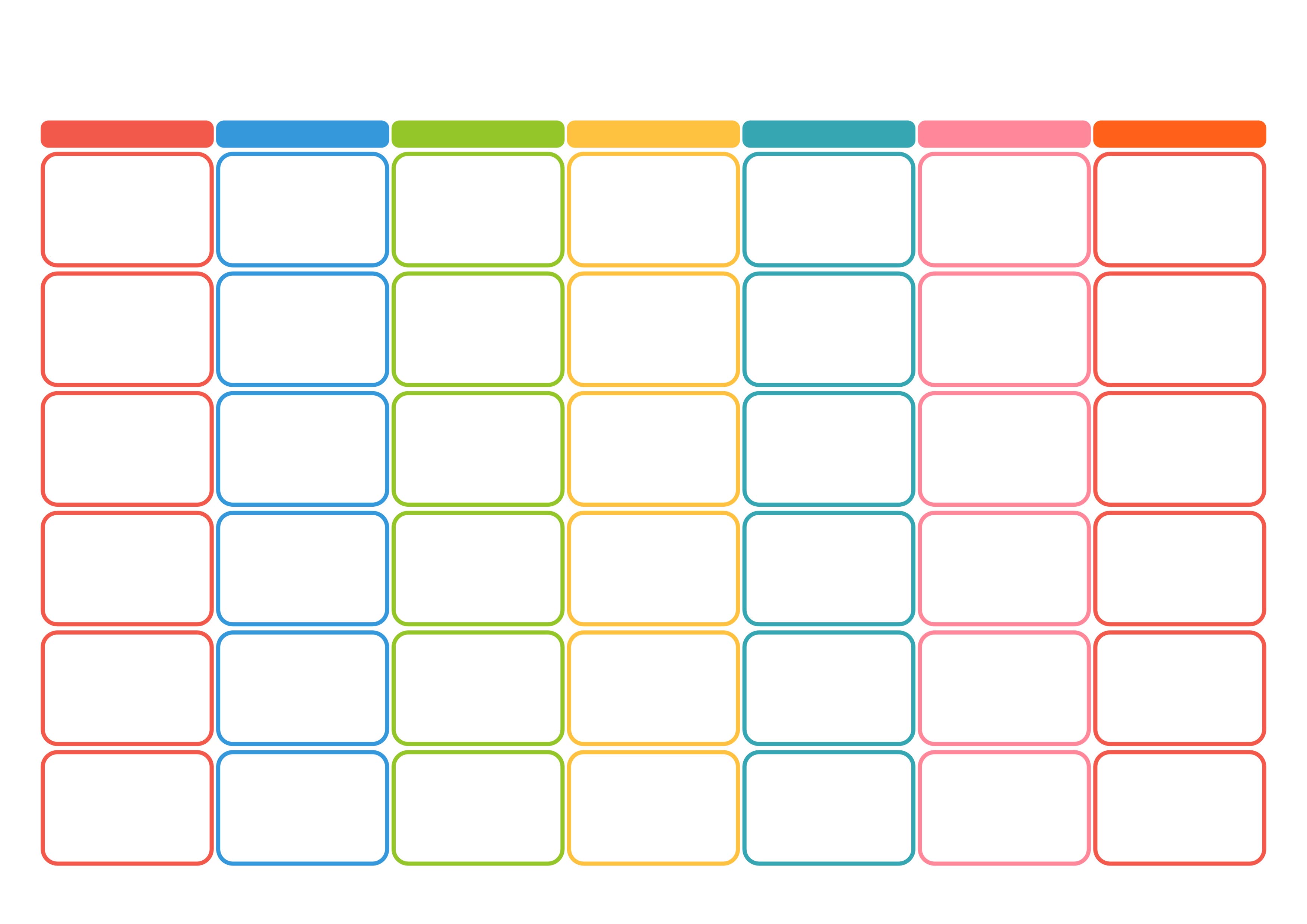 2021